ΠΑΡΑΡΤΗΜΑ ΙΙΙ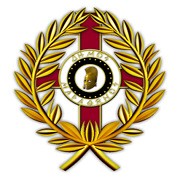 ΕΝΤΥΠΟ ΟΙΚΟΝΟΜΙΚΗΣ ΠΡΟΣΦΟΡΑΣΟΜΑΔΑ  Α΄ΟΜΑΔΑ Β΄ΟΜΑΔΑ Γ΄……………………………………………………………………………………………………………………………………………………………………………………………………………………………………………………………………………………………………….(αναφέρετε συνολικό ποσό συμπεριλαμβανομένου ΦΠΑ, ολογράφως)					Μαραθώνας……………../…………..2019 Ο ΠΡΟΣΦΕΡΩΝ(Σφραγίδα Επιχείρησης, Υπογραφή Νόμιμου Εκπροσώπου)ΕΛΛΗΝΙΚΗ ΔΗΜΟΚΡΑΤΙΑΠΕΡΙΦΕΡΕΙΑ ΑΤΤΙΚΗΣΝΟΜΟΣ ΑΤΤΙΚΗΣΔΗΜΟΣ ΜΑΡΑΘΩΝΟΣΑρ.μελετησ    4 /2019Μ Mαραθώνας   20 /03/2019δ/νση καθαριοτητασ,ανακυκλωσησ, περιβαλλοντοσ, πρασινουτμημα αποκομιδησ απορριμματων, ανακυκλωσιμων υλικων & καθαρισμουκοινοχρηστων χωρωνΠΑΡΟΧΗ ΥΠΗΡΕΣΙΩΝΑΠΟΚΟΜΙΔΗΣ ΚΑΙ ΜΕΤΑΦΟΡΑΣ ΣΥΜΜΕΙΚΤΩΝ ΟΓΚΩΔΩΝ ΜΗ ΕΠΙΚΙΝΔΥΝΩΝ ΑΠΟΒΛΗΤΩΝ ΑΠΟ ΤΟ Σ.Μ.Α.    Α/ΑΠΕΡΙΓΡΑΦΗΜΜΠΟΣΟΤΗΤΑΤΙΜΗ ΜΟΝΑΔΟΣΤΙΜΗ ΜΟΝΑΔΟΣΣΥΝΟΛΟ1ΚΛΑΔΕΜΑ  ΚΟΜΗΣ ΜΕΓΑΛΩΝ ΔΕΝΔΡΩΝ  ΜΕ ΥΨΟΣ   >  - ΕΥΚΑΛΥΠΤΟΙ  Στην οδό Ποσειδώνος 134 –Σχινιάς (είσοδος café Nuevo)ΤΕΜ22ΚΛΑΔΕΜΑ  ΚΟΜΗΣ ΜΕΓΑΛΩΝ ΔΕΝΔΡΩΝ  ΜΕ ΥΨΟΣ   12 ΕΩΣ  ΠΕΡΙΠΟΥ- ΕΥΚΑΛΥΠΤΟΙ  Έμπροσθεν του Δημοτικού Καταστήματος ΜαραθώναΤΕΜ13ΚΛΑΔΕΜΑ ΦΟΙΝΙΚΩΝ   -ΦΟΙΝΙΚΕΣ ΠΙΤΣΑΡΔΙΕΣΣτην πλατεία Συνοικισμού Μαραθώνα (ΟΔΌΣ ΚΟΡΑΗ ΚΑΙ ΟΙΝΟΥΣΩΝ)ΤΕΜ64ΚΛΑΔΕΜΑ  ΚΟΜΗΣ ΜΕΓΑΛΩΝ ΔΕΝΔΡΩΝ  ΜΕ ΥΨΟΣ   12 ΕΩΣ  ΠΕΡΙΠΟΥ -ΛΕΥΚΕΣ  Στην πλατεία Συνοικισμού Μαραθώνα (ΟΔΌΣ ΚΟΡΑΗ ΚΑΙ ΟΙΝΟΥΣΩΝ)ΤΕΜ45ΚΛΑΔΕΜΑ  ΚΟΜΗΣ ΜΕΓΑΛΩΝ ΔΕΝΔΡΩΝ  ΜΕ ΥΨΟΣ   16 ΕΩΣ  ΠΕΡΙΠΟΥ-ΕΥΚΑΛΥΠΤΟΣ Στο συνεταιρισμό ΜαραθώναΤΕΜ16ΚΛΑΔΕΜΑ  ΚΟΜΗΣ ΜΕΓΑΛΩΝ ΔΕΝΔΡΩΝ  ΜΕ ΥΨΟΣ   12 ΕΩΣ  ΠΕΡΙΠΟΥ-ΠΛΑΤΑΝΙΑ  Στην εκκλησία ΚαλεντζίουΤΕΜ27ΚΟΠΗ  ΜΕΓΑΛΩΝ ΔΕΝΔΡΩΝ  ΜΕ ΥΨΟΣ   12 ΕΩΣ  ΠΕΡΙΠΟΥ- ΕΥΚΑΛΥΠΤΟΙ  Επί της οδού Αιγίνης και Φωκαίας στη θέση Αύρα Κάτω ΣουλίουΤΕΜ1 8ΚΛΑΔΕΜΑ ΚΟΜΗΣ ΜΕΣΑΙΩΝ ΔΕΝΔΡΩΝ ΜΕ ΥΨΟΣ  4 ΕΩΣ  ΠΕΡΙΠΟΥ-  ΠΕΥΚΑ  Στην οδό Πράσινου Λόφου και ΧαραυγήςΤΕΜ19ΚΛΑΔΕΜΑ ΚΟΜΗΣ ΜΕΓΑΛΩΝ ΔΕΝΔΡΩΝ ΜΕ ΥΨΟΣ  8 ΕΩΣ  ΠΕΡΙΠΟΥ-  ΠΕΥΚΑ  Στην οδό Πάφου 12 και Σητείας, στην περιοχή Αύρα στο Κάτω ΣούλιΤΕΜ110ΚΛΑΔΕΜΑ ΚΟΜΗΣ ΜΕΓΑΛΩΝ ΔΕΝΔΡΩΝ ΜΕ ΥΨΟΣ  12 ΕΩΣ  ΠΕΡΙΠΟΥ-  ΠΕΥΚΑ  Στην οδό Πάφου 12 και Σητείας, στην περιοχή Αύρα στο Κάτω ΣούλιΤΕΜ111ΚΛΑΔΕΜΑ ΚΟΜΗΣ ΜΕΓΑΛΩΝ ΔΕΝΔΡΩΝ ΜΕ ΥΨΟΣ  16 ΕΩΣ  ΠΕΡΙΠΟΥ-   ΕΥΚΑΛΥΠΤΟΣ   Στην οδό Σλήμαν στην παραλία Μαραθώνα (απέναντι από Δημοτικό Σχολείο Τύμβου)ΤΕΜ112ΚΟΠΗ ΜΕΓΑΛΩΝ ΔΕΝΔΡΩΝ ΜΕ ΥΨΟΣ  8 ΕΩΣ  ΠΕΡΙΠΟΥ- ΠΕΥΚΑ  Στην οδό Αγίας Μαρίνας και Σύμης 11 στο Μαραθώνα ΤΕΜ213ΚΛΑΔΕΜΑ ΚΟΜΗΣ ΜΕΣΑΙΩΝ ΔΕΝΔΡΩΝ ΜΕ ΥΨΟΣ  4 ΕΩΣ  ΠΕΡΙΠΟΥ- ΠΕΥΚΑ Στον κοινόχρηστο χώρο στη Λεωφόρο Ποσειδώνος 3-12, στη Νέα Μάκρη (απέναντι από τα Ballos  Apartments)ΤΕΜ814ΚΛΑΔΕΜΑ ΚΟΜΗΣ ΜΕΣΑΙΩΝ ΔΕΝΔΡΩΝ ΜΕ ΥΨΟΣ  12 ΕΩΣ  ΠΕΡΙΠΟΥ- ΠΕΥΚΑ Στον κοινόχρηστο χώρο στη Λεωφόρο Ποσειδώνος3-12, στη Νέα Μάκρη (απέναντι από τα Ballos  Apartments)ΤΕΜ215ΚΛΑΔΕΜΑ  ΚΟΜΗΣ ΜΕΓΑΛΩΝ ΔΕΝΔΡΩΝ  ΜΕ ΥΨΟΣ   12 ΕΩΣ  ΠΕΡΙΠΟΥ-ΕΥΚΑΛΥΠΤΟΙ  Στο λιμάνι στη Νέα Μάκρη-στο πεζόδρομο στη Λεωφόρο Ποσειδώνος κοντά στην παιδική χαρά ΤΕΜ216ΚΛΑΔΕΜΑ ΚΟΜΗΣ ΜΕΓΑΛΩΝ ΔΕΝΔΡΩΝ ΜΕ ΥΨΟΣ  8 ΕΩΣ  ΠΕΡΙΠΟΥ- ΠΕΥΚΑ Στην οδό Γιασεμιών 30, στη Νέα ΜάκρηΤΕΜ117ΚΛΑΔΕΜΑ  ΚΟΜΗΣ ΜΕΓΑΛΩΝ ΔΕΝΔΡΩΝ  ΜΕ ΥΨΟΣ   16 ΕΩΣ  ΠΕΡΙΠΟΥ- ΕΥΚΑΛΥΠΤΟΙ Στην οδό Σαράφη 14, στη Νέα ΜάκρηΤΕΜ318ΚΛΑΔΕΜΑ ΚΟΜΗΣ ΜΕΣΑΙΩΝ ΔΕΝΔΡΩΝ ΜΕ ΥΨΟΣ  4 ΕΩΣ  ΠΕΡΙΠΟΥ-   ΠΕΥΚΑ  Στην οδό Αύρας 3, στο ΖούμπεριΤΕΜ119ΚΛΑΔΕΜΑ ΚΟΜΗΣ ΜΕΓΑΛΩΝ ΔΕΝΔΡΩΝ ΜΕ ΥΨΟΣ  8 ΕΩΣ  ΠΕΡΙΠΟΥ-   ΠΕΥΚΑΣτην οδό Αύρας 13 και Ποσειδώνος, στο Ζούμπερι ΤΕΜ120ΚΛΑΔΕΜΑ ΚΟΜΗΣ ΜΕΓΑΛΩΝ ΔΕΝΔΡΩΝ ΜΕΓΑΛΑ ΔΕΝΔΡΑ ΜΕ ΥΨΟΣ  12 ΕΩΣ  ΠΕΡΙΠΟΥ-  ΠΕΥΚΑ  Στην Λεωφόρο Ποσειδώνος 126-διπλα στο Σινεμά ΦλωρίςΤΕΜ121ΚΛΑΔΕΜΑ ΦΟΙΝΙΚΩΝ ΥΨΟΥΣ ΚΟΡΜΟΥ ΠΑΝΩ ΑΠΟ    -ΦΟΙΝΙΚΕΣ ΠΙΤΣΑΡΔΙΕΣ  Στη νησίδα στη Λεωφόρο Ποσειδώνος( στο Σινεμά Φλωρίς)ΤΕΜ1522ΚΛΑΔΕΜΑ ΚΟΜΗΣ ΜΕΓΑΛΩΝ ΔΕΝΔΡΩΝ ΜΕ ΥΨΟΣ  12 ΕΩΣ  ΠΕΡΙΠΟ- ΠΕΥΚΑΣτις νησίδες στη Λεωφόρο Ποσειδώνος και Αεροπορίας, στο ΖούμπεριΤΕΜ423ΚΛΑΔΕΜΑ ΚΟΜΗΣ ΜΕΣΑΙΩΝ ΔΕΝΔΡΩΝ ΜΕΓΑΛΑ ΔΕΝΔΡΑ ΜΕ ΥΨΟΣ  4 ΕΩΣ  ΠΕΡΙΠΟΥ-    ΠΕΥΚΑ  Στην οδό Αεροπορίας 81, στο ΖούμπεριΤΕΜ124ΚΟΠΗ ΜΕΓΑΛΩΝ ΔΕΝΔΡΩΝ ΜΕΓΑΛΑ ΔΕΝΔΡΑ ΜΕ ΥΨΟΣ  16 ΕΩΣ  ΠΕΡΙΠΟΥ-    ΠΕΥΚΑΣτην οδό Κυκλάδων 14-16, στο ΖούμπεριΤΕΜ125ΚΛΑΔΕΜΑ ΚΟΜΗΣ ΜΕΣΑΙΩΝ ΔΕΝΔΡΩΝ ΜΕ ΥΨΟΣ  4 ΕΩΣ  ΠΕΡΙΠΟΥ- ΠΕΥΚΑ  Στην οδό Παπανικολάου προς Αεροπορίας ΤΕΜ126ΚΛΑΔΕΜΑ ΚΟΜΗΣ ΜΕΣΑΙΩΝ ΔΕΝΔΡΩΝ ΜΕ ΥΨΟΣ  4 ΕΩΣ  ΠΕΡΙΠΟΥ-   ΠΕΥΚΑ  Στο πεζοδρόμιο στην οδό Αεροπορίας προς Δαφνών 3 , στο ΖούμπεριΤΕΜ 127ΚΛΑΔΕΜΑ ΚΟΜΗΣ ΜΕΓΑΛΩΝ ΔΕΝΔΡΩΝ ΜΕ ΥΨΟΣ 8 ΕΩΣ  ΠΕΡΙΠΟΥ-  ΠΕΥΚΑ  Στο πεζοδρόμιο στην οδό Δαφνών 5 προς Αεροπορίας, στο ΖούμπεριΤΕΜ128ΚΛΑΔΕΜΑ ΚΟΜΗΣ ΜΕΓΑΛΩΝ ΔΕΝΔΡΩΝ ΜΕ ΥΨΟΣ  8 ΕΩΣ  ΠΕΡΙΠΟΥ-   ΠΕΥΚΑ Στην οδό Δαφνών και Ναυαρίνου, στο ΖούμπεριΤΕΜ129ΚΛΑΔΕΜΑ ΚΟΜΗΣ ΜΕΣΑΙΩΝ ΔΕΝΔΡΩΝ ΜΕ ΥΨΟΣ  4 ΕΩΣ  ΠΕΡΙΠΟΥ-   ΠΕΥΚΑΣτο πεζοδρόμιο έξω από Γυμνάσιο Νέας ΜάκρηςΤΕΜ130ΚΛΑΔΕΜΑ ΚΟΜΗΣ ΜΕΣΑΙΩΝ ΔΕΝΔΡΩΝ ΜΕ ΥΨΟΣ  4 ΕΩΣ  ΠΕΡΙΠΟΥ-  ΛΕΥΚΕΣΣτο προαύλιο στο  Γυμνάσιο Νέας ΜάκρηςΤΕΜ231ΚΛΑΔΕΜΑ  ΚΟΜΗΣ ΜΕΓΑΛΩΝ ΔΕΝΔΡΩΝ  ΜΕ ΥΨΟΣ   8 ΕΩΣ  ΠΕΡΙΠΟΥ- ΕΥΚΑΛΥΠΤΟΙ  Στην οδό Αγίου Αθανασίου (κάθετη της οδού Καλαβρύτων) στη Νέα ΜάκρηΤΕΜ232ΚΛΑΔΕΜΑ ΚΟΜΗΣ ΜΕΓΑΛΩΝ ΔΕΝΔΡΩΝ ΜΕ ΥΨΟΣ  8 ΕΩΣ  ΠΕΡΙΠΟY-   ΠΕΥΚΑ Στην οδό Ηρακλείτου 5 (πάροδος Μπρεδάκη) στη Νέα ΜάκρηΤΕΜ133ΚΛΑΔΕΜΑ  ΚΟΜΗΣ ΜΕΓΑΛΩΝ ΔΕΝΔΡΩΝ  ΜΕ ΥΨΟΣ   12 ΕΩΣ  ΠΕΡΙΠΟΥ- ΕΥΚΑΛΥΠΤΟΙ  Στην οδό ΒΟΥΤΣΙΝΆ 8 ΣΤΗ Ν. Μάκρη- Πίσω από τη Σάββα ΤζιλλάβηΤΕΜ134ΚΛΑΔΕΜΑ  ΚΟΜΗΣ ΜΕΓΑΛΩΝ ΔΕΝΔΡΩΝ  ΜΕ ΥΨΟΣ   16 ΕΩΣ  ΠΕΡΙΠΟΥ- ΕΥΚΑΛΥΠΤΟΙ  Στην πλατεία εφημεριδοπωλών  Στη Ν. ΜάκρηΤΕΜ135ΚΛΑΔΕΜΑ  ΚΟΜΗΣ ΜΕΓΑΛΩΝ ΔΕΝΔΡΩΝ  ΜΕ ΥΨΟΣ   12 ΕΩΣ  ΠΕΡΙΠΟΥ- ΕΥΚΑΛΥΠΤΟΙ  Στην πλατεία εφημεριδοπωλών, στη συμβολή των οδών Αγαμέμνωνος, Ιφιγένειας και Προμηθέως  Στη Ν. ΜάκρηΤΕΜ336ΚΛΑΔΕΜΑ  ΚΟΜΗΣ ΜΕΓΑΛΩΝ ΔΕΝΔΡΩΝ  ΜΕ ΥΨΟΣ   8 ΕΩΣ  ΠΕΡΙΠΟΥ- ΕΥΚΑΛΥΠΤΟΙ  Στην πλατεία εφημεριδοπωλών,στη συμβολή των οδών Αγαμέμνωνος, Ιφιγένειας και Προμηθέως  Στη Ν. ΜάκρηΤΕΜ137ΚΛΑΔΕΜΑ  ΚΟΜΗΣ ΜΕΓΑΛΩΝ ΔΕΝΔΡΩΝ  ΜΕ ΥΨΟΣ   12 ΕΩΣ  ΠΕΡΙΠΟΥ -ΕΥΚΑΛΥΠΤΟΙ  Στην πλατεία, στη συμβολή των οδών Αναξαγόρα και Φερών  Στη Ν. ΜάκρηΤΕΜ238ΚΛΑΔΕΜΑ ΚΟΜΗΣ ΜΕΣΑΙΩΝ ΔΕΝΔΡΩΝ ΜΕ ΥΨΟΣ  4 ΕΩΣ  ΠΕΡΙΠΟΥ-ΠΕΥΚΑ  Στην οδό Αισχύλου και Αρτέμιδος στη Νέα ΜάκρηΤΕΜ239ΚΛΑΔΕΜΑ  ΚΟΜΗΣ ΜΕΓΑΛΩΝ ΔΕΝΔΡΩΝ  ΜΕ ΥΨΟΣ   16 ΕΩΣ  ΠΕΡΙΠΟΥ- ΕΥΚΑΛΥΠΤΟΙ  Στην οδό Παραδείσου και ΔράμαςΤΕΜ240ΚΛΑΔΕΜΑ ΚΟΜΗΣ ΜΕΓΑΛΩΝ ΔΕΝΔΡΩΝ ΜΕ ΥΨΟΣ  8 ΕΩΣ  ΠΕΡΙΠΟΥ-   ΠΕΥΚΑ  Στην οδό Οδυσσέα Ανδρούτσου, στην Παιδική χαρά Ανατολής ΤΕΜ241ΚΛΑΔΕΜΑ ΚΟΜΗΣ ΜΕΓΑΛΩΝ ΔΕΝΔΡΩΝ ΜΕ ΥΨΟΣ  8 ΕΩΣ  ΠΕΡΙΠΟΥ-   ΠΕΥΚΑ  Στην πλατεία απέναντι από την εκκλησία του Προφήτη Ηλία στην Ανατολή Ν. Μάκρης (οδός Ευζώνων)ΤΕΜ142ΚΟΠΗ ΜΕΓΑΛΩΝ ΔΕΝΔΡΩΝ ΜΕΓΑΛΑ ΔΕΝΔΡΑ ΜΕ ΥΨΟΣ  8 ΕΩΣ  ΠΕΡΙΠΟΥ-    ΠΕΥΚΑΣτο Νηπιαγωγείο της Αγίας Μαρίνας (στον προαύλιο χώρο και στην έκταση επί της οδού Αγίας Μαρίνας)ΤΕΜ243ΚΛΑΔΕΜΑ ΚΟΜΗΣ ΜΕΣΑΙΩΝ ΔΕΝΔΡΩΝ ΜΕ ΥΨΟΣ  4 ΕΩΣ  ΠΕΡΙΠΟΥ-ΠΕΥΚΑ  Στην είσοδο του Νηπιαγωγείου Αγίας ΜαρίναςΤΕΜ1ΣΥΝΟΛΟΣΥΝΟΛΟΦ.Π.Α. 24%Φ.Π.Α. 24%ΣΥΝΟΛΙΚΗ ΔΑΠΑΝΗΣΥΝΟΛΙΚΗ ΔΑΠΑΝΗΑ/ΤΕίδος εργασίαςΜονάδαΠοσότηταΤιμή μονάδαςΔαπάνη1Μεταφορά – καθαριότητα Αποκομιδή κλαδιών, σύμμεικτων υλικών, ογκωδών αντικειμένων κ.λπ.€/m3733.00m3ΣΥΝΟΛΟ:ΦΠΑ 24%:ΓΕΝΙΚΟ ΣΥΝΟΛΟ:Αιτιολογία Ποσό (€)Υπηρεσίες αποψίλωσης της Ε΄κατασκήνωσης του Δήμου ΜαραθώνοςΣΥΝΟΛΟΦΠΑ 24%ΓΕΝΙΚΟ ΣΥΝΟΛΟ